Installation Options:* Discounts greater then 20% require business unit leader and CFO approval.Please submit completed form to:Client Services & Support, CiDRA Corporate Services, 50 Barnes Park North, Phone:  203-626-3421    Fax:  203-294-4211    Email:  werickson@cidra.com; agarner@cidra.com; sales@cidra.comFor CiDRA Use Only: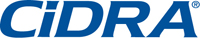 Customer Contact Information:Customer Contact Information:Customer Contact Information:Customer Contact Information:Customer Contact Information:Customer Contact Information:Customer Contact Information:Customer Contact Information:NamePositionCompanyStreetCityState/Prov.Postal CodeCountryPhoneFaxEmailSales Representative Contact Information:Sales Representative Contact Information:Sales Representative Contact Information:Sales Representative Contact Information:Sales Representative Contact Information:Sales Representative Contact Information:Sales Representative Contact Information:Sales Representative Contact Information:Sales Representative Contact Information:Sales Representative Contact Information:Sales Representative Contact Information:NameStreetCityState/Prov.State/Prov.Postal CodePostal CodeCountryPhoneFaxFaxEmailEmailSalesforce  #Salesforce  #Anticipated Close DateAnticipated Close DateAnticipated Close DateSONARtracTM Flow Meter RequestSONARtracTM Flow Meter RequestSONARtracTM Flow Meter RequestSize:  2” – 36”; Specify size, pipe type and # of units 
(please attach application information sheet or data sheet from customer if applicable):  Software/Product:	 VF	 GVF	 VF/GVF	 GH-100	 TAM-100   HD SeriesSoftware/Product:	 VF	 GVF	 VF/GVF	 GH-100	 TAM-100   HD SeriesSoftware/Product:	 VF	 GVF	 VF/GVF	 GH-100	 TAM-100   HD SeriesTransmitter Power:	 AC	 DC      Transmitter Power:	 AC	 DC      Transmitter Power:	 AC	 DC      Communications:	 Modbus	 Foundation Fieldbus Communications:	 Modbus	 Foundation Fieldbus Communications:	 Modbus	 Foundation Fieldbus Preamp:	 .3 Hz (-01A)        1.8 Hz (-02A)	 12 Hz (-03A)	  18 Hz (-05A)
	 .3Hz w/ 25x lower gain (-04A)	 .3Hz w/ 2.5x lower gain (-06A)Preamp:	 .3 Hz (-01A)        1.8 Hz (-02A)	 12 Hz (-03A)	  18 Hz (-05A)
	 .3Hz w/ 25x lower gain (-04A)	 .3Hz w/ 2.5x lower gain (-06A)Preamp:	 .3 Hz (-01A)        1.8 Hz (-02A)	 12 Hz (-03A)	  18 Hz (-05A)
	 .3Hz w/ 25x lower gain (-04A)	 .3Hz w/ 2.5x lower gain (-06A)Location Rating:	 Ordinary Location      Class I Division 2  Class I Zone 2 ATEXLocation Rating:	 Ordinary Location      Class I Division 2  Class I Zone 2 ATEXLocation Rating:	 Ordinary Location      Class I Division 2  Class I Zone 2 ATEXEnd location of meter if different from customer address above (city, state, country):End location of meter if different from customer address above (city, state, country):Cable Length: 25’	 50’	 75’	 100’	 125’	 150’	 175’	 200’	 225’	
 250’	 300’	 Unknown Length (table of sizes will be provided)
 Regular (CA-1-XXXX)   	 Armored-UL (CA-7-XXXX)	 Armored-CSA (CA-3-XXXX)Other Options: Tx Pole Mount	 Rainguard (2-16” only)	 Segmented Sensor Band Thermal BarrierCustomer Price PointList Price:         Discount to Apply*:         Customer Requested Lead TimeEstimated Install/Startup Travel CostsSend Quote to:	Customer (copy to Rep)	Sales RepAdditional Information?:Date Submitted to CiDRA:Quotation Due Date:Date Received:Date Responded:Quote #: